ПРИКАЗот 14.05.2020 г.  № 132г. Нарьян-Мар«О заключении и перезаключении договоров оказания коммунальных услуг с населением, проживающим на территории населенных пунктов Ненецкого АО»В целях приведения в соответствие договорные отношения между МП ЗР «Севержилкомсервис» и населением, проживающим на территории муниципальных образований Ненецкого автономного округа и являющихся потребителями (получателями) услуг по энергоснабжению, водоснабжению и водоотведению (далее – коммунальные услуги), а также повышения платежной дисциплины потребителей и недопущения образования просроченной, невозвратной и не возможной к взысканию дебиторской задолженности за оказанные услуги, руководствуясь Постановлением Правительства РФ от 06.05.2011 № 354 «О предоставлении коммунальных услуг собственникам и пользователям помещений в многоквартирных домах и жилых домов» (вместе с «Правилами предоставления коммунальных услуг собственникам и пользователям помещений в многоквартирных домах и жилых домов» (далее – Правила № 354), Жилищным кодексом Российской Федерации от 29.12.2004 № 188-ФЗ, Федеральным законом от 27.07.2010 № 190-ФЗ «О теплоснабжении», Федеральным законом от 07.12.2011 № 416-ФЗ «О водоснабжении и водоотведении», Федеральным законом от 26.03.2003 № 35-ФЗ «Об электроэнергетике» и иными нормативно-правовыми актами действующими на территории Российской ФедерацииПРИКАЗЫВАЮ:Начальникам филиалов МП ЗР «Севержилкомсервис» жилищно-коммунальных участков ЖКУ «Тельвиска», ЖКУ «Нельмин-Нос», ЖКУ «Великовисочное», ЖКУ «Индига», ЖКУ «Каратайка», ЖКУ «Колгуев», ЖКУ «Коткино», ЖКУ «Несь», ЖКУ «Оксино», ЖКУ «Ома», ЖКУ «Пёша», ЖКУ «Усть-Кара», ЖКУ «Харута», ЖКУ «Хорей-Вер», ЖКУ «Шойна», ЖКУ «Амдерма» в срок до 25 июня 2020 года провести ревизию наличия (отсутствия), а также легитимности заключенных договоров с потребителями коммунальных услуг – физическими лицами, проживающими на территории населенных пунктов жилищно-коммунальных участков, оценить полноту информации, указанной в существующих договорах. При отсутствии договоров, содержащих положения о предоставлении коммунальных услуг и (или) наличии устаревшей, либо не полной информации, отраженной в существующих договорах содержащих положения о предоставлении коммунальных услуг – в срок не позднее 30 сентября 2020 года обеспечить их перезаключение, с применением установленных форм, размещенных на официальном сайте предприятия www.sgks.ru, в разделе «Формы договоров», папка «Оказание коммунальных услуг физическим лицам».При заключении (перезаключении) договоров, содержащих положения о предоставлении коммунальных услуг, обеспечить идентификацию потребителя, путем указания в договорах следующих сведений о потребителе: фамилия, имя, отчество (при наличии), дата и место рождения, реквизиты документа, удостоверяющего личность, контактный телефон, адрес электронной почты (при наличии) (п.19 п.п. «в» Правил № 354), а также предоставление потребителями копий следующих документов (п. 22 Правил № 354):а) документ, подтверждающий право собственности (пользования) на помещение в многоквартирном доме (жилой дом) (свидетельство о праве собственности, договор социального найма, договор коммерческого найма, выписка из Единого государственного реестра недвижимости и т.д.);б) документ, удостоверяющий личность физического лица - собственника помещения;в) сведения о наличии и типе установленных индивидуальных, общих (квартирных), комнатных приборов учета, дату и место их установки (введения в эксплуатацию), дату опломбирования прибора учета заводом-изготовителем или организацией, осуществлявшей последнюю поверку прибора учета, установленный срок проведения очередной поверки, а также копии паспортов на имеющиеся приборы учета;г) сведения о гражданах, зарегистрированных и постоянно проживающих в жилом помещении (домовладении) совместно с потребителем;4. Ежемесячно, начиная с июля 2020 года предоставлять в юридический отдел сведения о количестве заключенных (перезаключенных) договоров по форме (Приложение № 1) по состоянию на 30(31) число.Начальники филиалов МП ЗР «Севержилкомсервис» жилищно-коммунальных участков ЖКУ «Тельвиска», ЖКУ «Нельмин-Нос», ЖКУ «Великовисочное», ЖКУ «Индига», ЖКУ «Каратайка», ЖКУ «Колгуев», ЖКУ «Коткино», ЖКУ «Несь», ЖКУ «Оксино», ЖКУ «Ома», ЖКУ «Пёша», ЖКУ «Усть-Кара», ЖКУ «Харута», ЖКУ «Хорей-Вер», ЖКУ «Шойна», ЖКУ «Амдерма» несут персональную ответственность за достоверность и полноту сведений, указанных в договорах, содержащих положения о предоставлении коммунальных услуг.Контроль за исполнением настоящего Приказа возложить на начальника юридического отдела Н.С. Апицыну.Заведующей канцелярией Н.А. Арамян довести настоящий приказ до сведения ответственных лиц. И.о. генерального директора МП ЗР «Севержилкомсервис»                                                                             С.В. МиковПриложение № 1Лист ознакомления с Приказом от 14.05.2020 года № 132«О заключении и перезаключении договоров оказания коммунальных услуг с населением,проживающим на территории населенных пунктов Ненецкого АО»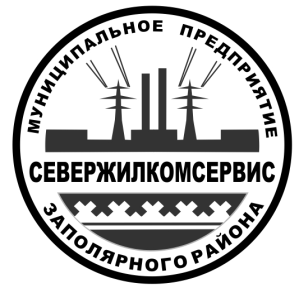 Н Е Н Е Ц К И Й  А В Т О Н О М Н Ы Й  О К Р У ГМУНИЦИПАЛЬНОЕ ПРЕДПРИЯТИЕ ЗАПОЛЯРНОГО РАЙОНА«СЕВЕРЖИЛКОМСЕРВИС»166000. Россия,  Ненецкий автономный округ,  г. Нарьян-Мар, ул.  Рыбников,  д. 17Б. Тел: 8 (818 53)  4 29 60  (руководитель);  4 94 58  (гл. бухгалтер). Факс: 8 (818 53) 4 29 60. ИНН 8300010685. КПП 298301001. ОГРН 1038302271040. Р/сч. 40702810504210100503 Отделение  № 8637 Сбербанка России г. Архангельск. БИК 041117601. К/сч. 30101810100000000601.  Наименование юр. лица сокращенное: МП ЗР «Севержилкомсервис»; МП ЗР «СЖКС».  Адрес электронной почты – 42960@sgks.ru Официальный сайт – www.sgks.ruНачальник юр. отдела_______________«____» ________ 2020Н.С. АпицынаНачальник ЖКУ «Тельвиска»______________«____» ________ 2020А.П. ХайминНачальник ЖКУ «Нельмин-Нос»_______________«____» ________ 2020А.В. ИльинНачальник ЖКУ «Оксино»_______________«____» ________ 2020В.Н. ИваниковНачальник ЖКУ «Ома»_______________«____» ________ 2020Д.С. ЮдинНачальник ЖКУ «Великовисочное»_______________«____» ________ 2020И.В. ТороповНачальник ЖКУ «Несь»_______________«____» ________ 2020А.Н. КоткинНачальник ЖКУ «Коткино»_______________«____» ________ 2020В.К. АрдеевНачальник ЖКУ «Каратайка»_______________«____» ________ 2020В.Н. ДмитриевНачальник ЖКУ «Харута»_______________«____» ________ 2020М.Е. ДиденкоНачальник ЖКУ «Хорей-Вер»_______________«____» ________ 2020А.П. ВокуевНачальник ЖКУ «Усть-Кара»_______________«____» ________ 2020В.В. ТимофеевНачальник ЖКУ «Пеша»_______________«____» ________ 2020А.Г. ПоповНачальник ЖКУ «Шойна»_______________«____» ________ 2020А.Н. ШишеловНачальник ЖКУ «Индига»_______________«____» ________ 2020С.Ю. СуровцевНачальник ЖКУ «Колгуев»_______________«____» ________ 2020В.В. ГребенюкНачальник ЖКУ «Амдерма»_______________«____» ________ 2020А.И. Волошин